You are invited to an hour of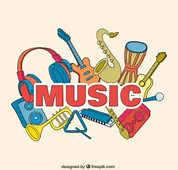 Celebrate student learning at Willow ParkWho: Gr.7/8/9 Bands Featured Gr.7/8/9 Guitar StudentsWhat: Music Performances Where: Willow Park School343 Willow Park Drive SE, Calgary, AB, T2J 0K7When: Thursday, December 14th from 5:03 to 6:01 PM 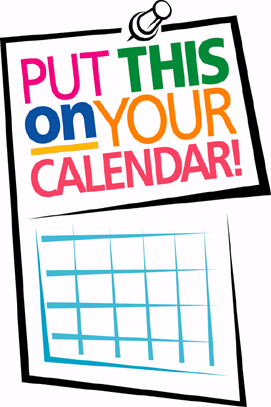 NOTES ABOUT PERFORMANCE DAY:All students are looking forward to sharing their music with you.   Being a part of a performance is just like being part of any other team or group in that each person is very important and group members rely on each other.  As a result, we are hoping that all students will be able to attend this concert.  Thank you for making it possible for your child to come at this busy time of year. On Thursday, December 14th, 2017 students will not go home on the bus and will remain at school to set up and perform.   A small snack will be provided for students after school.   Therefore, students are asked to bring their performance clothes (band shirt, black, dress clothes) to school on the morning of Thursday, December 14.As all performers will work together to set up and put away equipment, we appreciate families giving students time after the performance to finish putting equipment away.  Thank you!  -------------------------------------------------------------------------------------------PARENT/GUARDIAN PERMISSION FORM:Please complete the following and return it to the music room as soon as possible.  Thank you.STUDENT:  ________________________________________________  HOMEROOM: ______________Yes, the above student will take part in this event and will bring performance	clothes to school the morning of Thursday, December 14.   _____  No, unfortunately, the above student will not be able to take part in this event.						__________________________________________________						Parent/Guardian signatureVOLUNTEERS:_____ Yes, I am available to help.   Please check the following that apply for you:	________  I will help set up the event from 3:30 to 5 pm.	________  I will assist my child(ren) as they set up and tear down their equipment.	_________ I will greet people at the door.	_________  I will help clean up.Thanks so much.Please plan to be at the school as indicated above.You will only be contacted if something changes.